Českomoravská  myslivecká  jednota                                                                                                                       Okresní  myslivecký  spolek  Přerov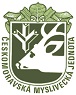 U  Strhance  2, 750 11  Přerov  2POČET OSOB, KTERÉ DOPROVODÍ DĚTI NA SOUTĚŽ ,,ZLATÁ  SRNČÍ  TROFEJ“   Jako doprovod přijede  s námi  na okresní  kolo soutěže Zlatá srnčí trofej, v neděli 22. května 2022 na mysliveckou chatu Bochoř.Vedoucí kroužku:Jméno:…………………………………………………………………………………………..Tel.: …………………………………………………………………………………………….e- mail:………………………………………………………………………………………….Podpis: …………………..Počet osob zašlete nejpozději do 17.5.2022 na e-mail: d.palikova@seznam.cz Počet osob potřebujeme zjistit kvůli zajištění občerstvení. Děkujeme.Osoby, které pojedou jako doprovod, ať prosím počítají s částečným zapojením. Organizace je náročná, potřebujeme pomoci s dohledem na děti na poznávací stezce, s počítáním výsledků.. Každá pomoc se hodí. Děkujeme.Počet vedoucíchPočet ostatních (rodiče..)Celkem